VkZ 8. ročník - Dospívání				14. – 17. 4.Začínáme nové téma, bohužel to musíme zvládnout touto formou .Vyplňte přiložený pracovní list, zašlete mi do 19. 4.Pokud by někdo potřeboval poradit, napište mi. 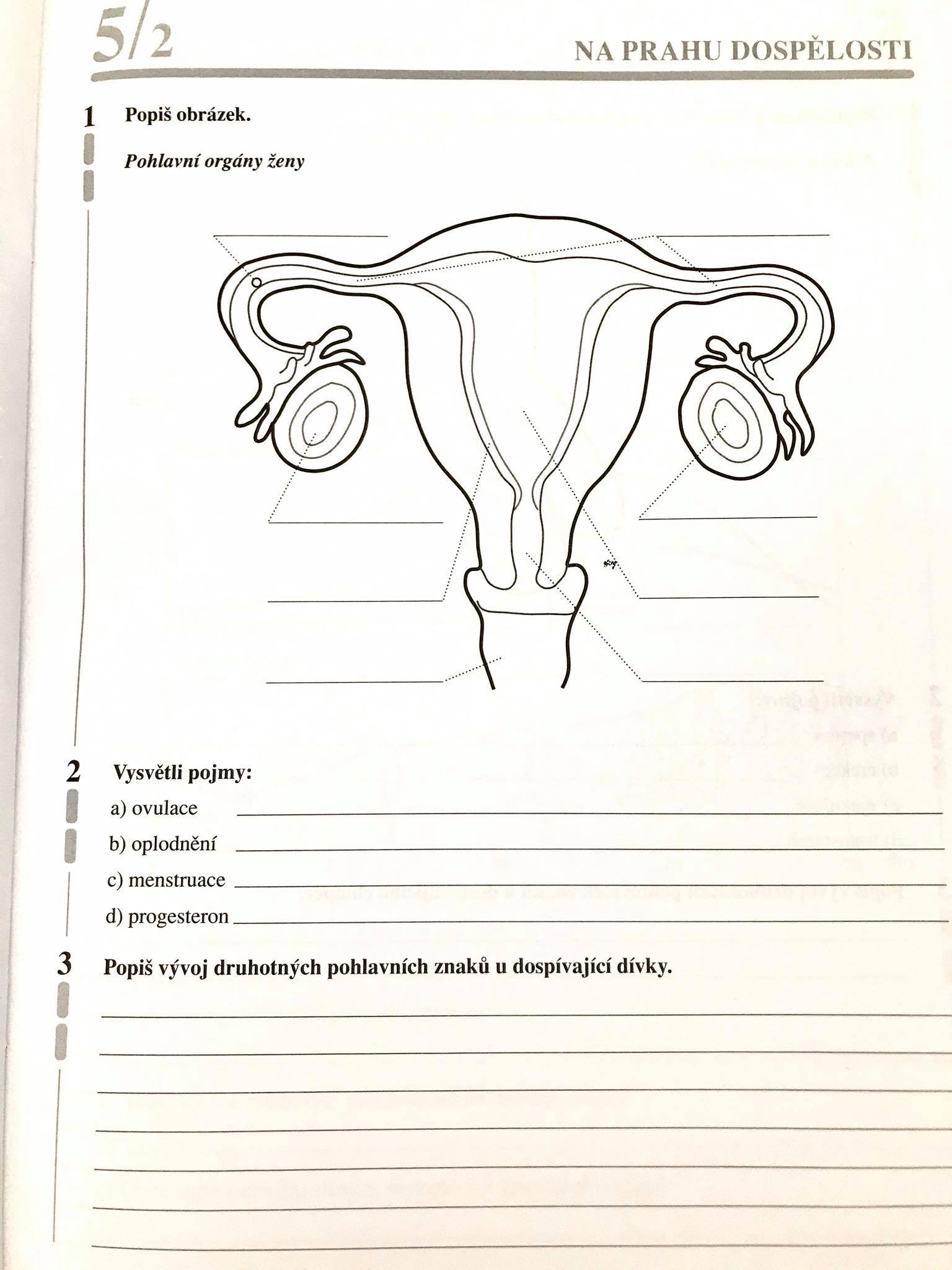 